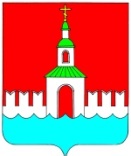 РОССИЙСКАЯ ФЕДЕРАЦИЯИВАНОВСКАЯ ОБЛАСТЬЮРЬЕВЕЦКИЙ МУНИЦИПАЛЬНЫЙ РАЙОНСОВЕТ ЮРЬЕВЕЦКОГО МУНИЦИПАЛЬНОГО РАЙОНАПЯТЫЙ СОЗЫВРЕШЕНИЕОт 26 декабря 2019 года  №235 г.ЮрьевецО бюджете Юрьевецкого муниципального района на 2020 год и  плановый период 2021 и 2022 годовНастоящее Решение  принято в соответствии с Бюджетным кодексом Российской Федерации, Федеральным законом  «Об общих принципах организации  местного самоуправления  в Российской Федерации» от 06.10.2003г. № 131-ФЗ, Уставом Юрьевецкого муниципального района в  целях регулирования бюджетных правоотношений,Совет  Юрьевецкого муниципального района решил: 1. Утвердить основные характеристики  бюджета Юрьевецкого муниципального района на 2020 год и на плановый период 2021 и 2022 годов.1.1 на 2020 год:-   общий объем доходов местного бюджета  в сумме 452 576 891,20 рублей,- общий объем расходов местного  бюджета в сумме 454 509 231,48 рублей-  дефицит  местного бюджета в сумме 1 932 340,28 рублей.       1.2. на 2021 год:- общий объём доходов местного бюджета в сумме 627 817 392,46 рублей;- общий объём расходов местного бюджета в сумме 627 817 392,46 рублей;- дефицит (профицит) местного бюджета в сумме 0,00 рублей.1.3. на 2022 год:- общий объём доходов местного бюджета в сумме 251 424 625,68 рублей;- общий объём расходов местного бюджета в сумме 251 424 625,68 рублей;- дефицит (профицит) местного бюджета в сумме 0,00 рублей.2. Утвердить нормативы распределения доходов в бюджет Юрьевецкого муниципального района на 2020 год и на плановый период 2021 и 2022 годов согласно приложению  1 к настоящему решению.3. Утвердить доходы бюджета Юрьевецкого муниципального района по кодам классификации доходов бюджетов на 2020 год и на плановый период 2021 и 2022 годов согласно приложению  2 к настоящему решению.3.1.Утвердить в пределах  общего объема доходов  бюджета Юрьевецкого муниципального района, утвержденного пунктом 1 настоящего решения, объем межбюджетных трансфертов, согласно приложению 2 к настоящему решению,  получаемых:1) из областного бюджета:- на 2020 год в сумме 380 480 122,25 рублей;- на 2021 год в сумме 589 811 273,74 рублей;- на 2022 год в сумме 212 682 158,96 рублей;2) из бюджетов поселений:- на 2020 год в сумме 33 449 963,23 рублей;- на 2021 год в сумме 0,00 рублей;- на 2022 год в сумме 0,00 рублей.4. Утвердить перечень главных администраторов доходов бюджета Юрьевецкого муниципального района, закрепляемые за ними виды (подвиды) доходов  бюджета на 2020 год и на плановый период 2021 и 2022 годов согласно приложению 3 к настоящему решению.5. Утвердить  источники внутреннего финансирования дефицита бюджета Юрьевецкого муниципального района на 2020 год и на плановый период 2021 и 2022 годов согласно приложению 4 к настоящему решению.Установить, что в текущем финансовом году остатки средств на счете бюджета, сложившиеся по состоянию на 1 января  текущего финансового года, за исключением остатков неиспользованных межбюджетных трансфертов, полученных из областного бюджета и бюджетов поселений в форме субсидий, субвенций и иных межбюджетных трансфертов, имеющих целевое назначение, а также утвержденного в составе источников внутреннего финансирования дефицита бюджета снижения остатков средств на счете по учету средств бюджета на текущий финансовый год, направляются  на покрытие временных кассовых разрывов, возникающих в ходе исполнения бюджета.6. Утвердить  перечень главных администраторов источников внутреннего финансирования дефицита бюджета Юрьевецкого муниципального района на 2020 год и на плановый период 2021 и 2022 годов, согласно приложению  5 к настоящему решению.7. Утвердить распределение бюджетных ассигнований по целевым статьям (муниципальным программам Юрьевецкого муниципального района и не включенным  в муниципальные программы Юрьевецкого муниципального района  направлениям деятельности органов местного самоуправления Юрьевецкого муниципального района) группам видов расходов классификации расходов бюджета Юрьевецкого муниципального района:1)  на 2020 год согласно приложению 6 к настоящему решению;2) на плановый период 2021  и 2022 годов согласно приложению 7 к настоящему решению.8. Утвердить ведомственную структуру расходов  бюджета Юрьевецкого муниципального района:1)  на 2020 год согласно приложению 8 к настоящему решению;2) на плановый период 2021 и 2022 годов согласно приложению 9 к настоящему решению.9. Утвердить в пределах общего объёма расходов бюджета Юрьевецкого муниципального района, утверждённого пунктом 1 настоящего решения:1) общий объём условно утверждённых расходов:- на 2021 год в сумме 3 462 026,00 рублей;- на 2022 год в сумме 6 924 051,80 рублей.2) общий объём бюджетных ассигнований, направляемых  на исполнение публичных нормативных обязательств:- на 2020 год в сумме 0,00 рублей;- на 2021 год в сумме 0,00 рублей;- на 2022 год в сумме  0,00 рублей.3) объем бюджетных ассигнований дорожного фонда Юрьевецкого муниципального района:- на 2020 год в сумме 5 130 344,72 рубль;- на 2021 год в сумме 5 130 344,72 рубля;- на 2022 год в сумме 5 130 344,72 рубля.10. Установить размер резервного фонда Администрации Юрьевецкого муниципального района:- на 2020 год в сумме 160 000,00  рублей;- на 2021 год в сумме 100 000,00  рублей;- на 2022 год в сумме 100 000,00  рублей.11. Утвердить распределение бюджетных ассигнований бюджета Юрьевецкого муниципального района по разделам и подразделам классификации расходов бюджетов на 2020 год и на плановый период 2021 и 2022 годов согласно приложению 10 к настоящему решению.12. Установить, что предоставление из бюджета Юрьевецкого муниципального района субсидий иным некоммерческим организациям, не являющимся государственными (муниципальными) учреждениями, а также юридическим лицам, индивидуальным предпринимателям, физическим лицам - производителям товаров, работ, услуг осуществляется в порядках, установленных Исполнительно распорядительным органом Юрьевецкого муниципального района, в случаях, если расходы на их предоставление предусмотрены муниципальными программами Юрьевецкого муниципального района Ивановской области.13. Утвердить распределение иных межбюджетных трансфертов, предоставляемых из бюджета Юрьевецкого муниципального района  бюджетам поселений, входящих в состав Юрьевецкого муниципального района на 2020 год и на плановый период 2021 и 2022 годов, согласно приложению 11 к настоящему решению:- на 2020 год в сумме 7 449 653,36 рублей;- на 2021 год в сумме 5 331 071,36 рублей;- на 2022 год в сумме 5 332 671,36 рублей.14. Утвердить  верхний предел муниципального внутреннего долга Юрьевецкого муниципального района:-  на 1 января 2021 года в сумме 12 500 000,0 рублей, в том числе по муниципальным гарантиям в сумме 0,0 рублей;- на 1 января 2022 года в сумме 12 500 000,0 рублей, в том числе по муниципальным гарантиям в сумме 0,0 рублей;- на 1 января 2023 года в сумме 12 500 000,0 рублей, в том числе по муниципальным гарантиям в сумме 0,0 рублей.15. Установить  предельный объём муниципального долга Юрьевецкого муниципального района:- на 2020 год в сумме 19 323 402,86 рублей;- на 2021 год в сумме 19 003 059,36 рублей;- на 2022 год в сумме 19 371 233,36 рублей. 16. Утвердить объём расходов на обслуживание муниципального долга Юрьевецкого муниципального района:- на 2019 год в сумме 1 320 000,00  рублей;- на 2019 год в сумме 1 320 000,00 рублей;- на 2020 год в сумме 1 320 000,00 рублей.17. Утвердить программу муниципальных внутренних заимствований Юрьевецкого муниципального района на 2020 год  и на плановый период 2021 и 2022 годов согласно приложению 12 к настоящему решению.18. Утвердить Программу муниципальных гарантий Юрьевецкого муниципального района в валюте Российской Федерации на 2020 год и на плановый период  2021 и 2022 годов согласно приложению 13 к настоящему решению.Установить, что в 2020 году  и в плановом периоде 2021 и 2022 годах муниципальные гарантии  не предоставляются.19.  Контроль за выполнением решения возложить на постоянные комиссии Совета Юрьевецкого муниципального района.20. Настоящее решение вступает в силу с 01.01.2020 года.21. Данное решение опубликовать в районной газете «Волга». Глава Юрьевецкого муниципального района                                         Ю.И.ТимошенкоПредседатель Совета Юрьевецкого муниципального района		С.А.Баранова